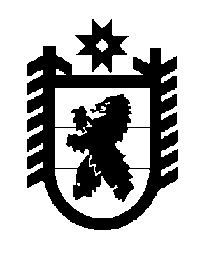 Российская Федерация Республика Карелия    ПРАВИТЕЛЬСТВО РЕСПУБЛИКИ КАРЕЛИЯПОСТАНОВЛЕНИЕот  15 октября 2018 года № 375-Пг. Петрозаводск О размере и порядке выплаты надбавки за вахтовый метод работы 
в государственных органах Республики Карелия, государственных учреждениях Республики Карелия  В соответствии с пунктом 6 статьи 4 Закона Республики Карелия                               от 4 мая 2018 года № 2237-ЗРК «О разграничении полномочий органов государственной власти Республики Карелия в сфере трудовых отношений» Правительство Республики Карелия п о с т а н о в л я е т:1. Работникам государственных органов Республики Карелия, государственных учреждений Республики Карелия, выполняющим работы вахтовым методом, за каждый календарный день пребывания в местах производства работ в период вахты, а также за фактические дни нахождения 
в пути от места расположения работодателя (пункта сбора) до места выполнения работы и обратно выплачивается взамен суточных надбавка 
за вахтовый метод работы (далее – надбавка) в размере 75 процентов дневной ставки (части оклада (должностного оклада) за день работы).Размер надбавки не должен превышать размер установленной нормы расходов на выплату суточных, предусмотренных работникам государственных органов Республики Карелия и государственных учреждений Республики Карелия за каждый день их нахождения в служебной   командировке на территории Российской Федерации.2. Исчисление надбавки за месяц производится путем деления месячного оклада (должностного оклада) работника на количество календарных дней соответствующего месяца и умножения на сумму  календарных дней пребывания работника в местах производства работ в период вахты 
и фактических дней его нахождения в пути от места расположения работодателя (пункта сбора) до места выполнения работы и обратно в этом месяце 
и на установленный в пункте 1 настоящего постановления размер надбавки.           Глава Республики Карелия 					                  А.О. Парфенчиков